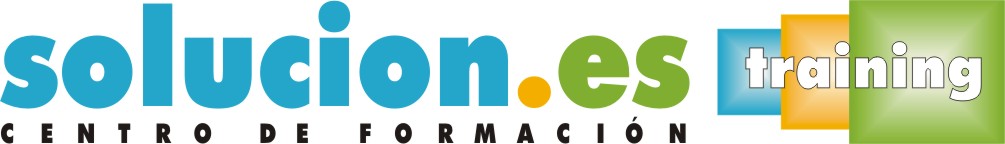  Curso On LineValoración inicial del paciente en urgencias o emergencias sanitarias (UF0681)Temario:UNIDAD DIDÁCTICA 1. Asistencia prehospitalaria en urgencias o emergencias sanitarias.1.1– Epidemiología de la asistencia prehospitalaria.1.2– Cadena de la supervivencia.1.3– Decálogo prehospitalario.1.3.1 Fases.1.4– Urgencia y emergencia sanitaria.1.4.1 Concepto.1.5– Sistema integral de urgencias y emergencias.1.5.1 Concepto.1.5.2 Elementos.UNIDAD DIDÁCTICA 2. Bases anatómicas y funcionales de los principales órganos, aparatos y sistemas del cuerpo humano, aplicados a la valoración inicial del paciente en situación de urgencia o emergencia sanitaria.2.1– Fundamentos de topografía anatómica.2.1.1 Localización.2.1.1.1 Planos, ejes y regiones anatómicas.2.1.1.2 Terminología de posición de dirección.2.2– Órganos, aparatos y sistemas del cuerpo humano.2.2.1 Aparato respiratorio.2.2.2 Sistema cardiocirculatorio y sistema linfático.2.2.3 Aparato digestivo y glándulas anejas.2.2.4 Sistema nervioso.2.2.5 Aparato locomotor.2.2.5.1Huesos, músculos y articulaciones.2.2.6 Sistema endocrino.2.2.7 Sistema urogenital.2.2.8 Sistema tegumentario y anejos cutáneos.2.2.9 Órganos de los sentidos.2.3– Patologías más frecuentes que requieren tratamiento de urgencias.2.3.1 Conceptos de salud y enfermedad.2.3.2 Semiología clínica: síntomas y signos de enfermedad.2.3.3 Manifestaciones clínicas, signos y síntomas básicos en atención urgente:2.3.3.1□ Fisiopatología del sistema cardiocirculatorio.2.3.3.2□ Fisiopatología del aparato respiratorio.2.3.3.3□ Fisiopatología del aparato digestivo.2.3.3.4□ Fisiopatología del sistema nervioso.2.3.3.5□ Fisiología del sistema nervioso.2.3.3.6□ Fisiopatología del sistema genito–urinario.2.3.3.7□ Fisiopatología del sistema endocrino.2.3.3.8□ Fisiopatología del sistema inmunitario.2.3.3.9□ Connotaciones especiales de la fisiopatología general del niño, anciano y gestante.UNIDAD DIDÁCTICA 3. Diagnosis inicial del paciente en situación de emergencia sanitaria.3.1– Constantes vitales.3.1.1 Determinación de la frecuencia respiratoria.3.1.2 Determinación de la frecuencia cardiaca.3.1.3 Determinación de la temperatura corporal.3.1.4 Determinación de la pulsioximetría.3.1.5 Determinación de la presión arterial.3.1.6 Connotaciones especiales de las constantes vitales en el niño, anciano y gestante.3.2– Signos de gravedad. 3.2.1 Concepto.3.2.2 Valoración primaria3.2.3 Valoración secundaria3.3– Valoración del estado neurológico.3.3.1 Valoración de nivel de conciencia. Escala de coma de Glasgow.3.3.2 Tamaño pupilar y reflejo fotomotor.3.3.3 Detección de movimientos anormales.3.4– Valoración de la permeabilidad de la vía aérea.3.4.1 Obstrucción parcial3.4.2 Obstrucción total3.5– Valoración de la ventilación.3.5.1 Frecuencia respiratoria3.5.2 Ritmo respiratorio3.5.3 Esfuerzo respiratorio3.5.4 Respiración paradójica3.5.5 Deformidad torácica3.5.6 Otros signos de hipoxia3.6– Valoración de la circulación.3.6.1 Frecuencia cardiaca3.6.2 Ritmo cardiaco3.6.3 Presión arterial3.6.4 Signos de hipoperfusión3.7– Valoración inicial del paciente pediátrico.3.8– Valoración especial del anciano.3.9– Valoración especial de la gestante.